FICHA ABONADO INDIVIDUAL 2019/20Abonado nº ___________Fecha de alta___________Nombre______________________________________________________________________Domicilio_____________________________________________________________________Localidad_______________CP_______________________Provincia______________________DNI_________________________________Telefono__________________________________Correo electrónico______________________________________________________________CUOTA 30€             Fecha de pago__________________________________________________Forma de pagoEn cumplimento de la normativa vigente en materia de protección de datos personales (Ley 15/1999 de 13 de diciembre de Protección de datos de carácter personal), le informamos que sus datos personales forman parte de ficheros responsabilidad del Club Balonmano Burgos, siendo tratados por este bajo su responsabilidad con la finalidad de gestionar su inscripción al servicio solicitado y realizar las laboras administrativas necesarias. Igualmente le informamos que sus datos pueden ser utilizados para mantenerle informado de los eventos, productos y servicios propios que pudieran ser de su interés. Podrá ejercer sus derechos de acceso, rectificación, cancelación u oposición dirigiéndose a bmburgos@balonmanoburgos.esFIRMA	-----------------------------------------------------------------------------------------------------------------------------------------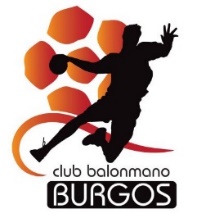 	RECIBO PARA RECOGIDA DEL CARNÉ DE ABONADONombre y apellidos_________________________________________________________EfectivoIngreso o transferencia en la cuenta del club La CaixaES89 2100 0097 3102 0005 4233LOCALIDAD        SECTOR                FILA            ASIENTO